    Patient Information FormThe following information is very important to your health.  Please take time to completely fill out all 4 pages.Name__________________________________________________	DOB_________________________________________Primary Care Doctor___________________________________	Height/Weight ______________________________Reason for Visit______________________________________________________________________________________________Race:   	О White/Caucasian 	О Black or African 	О Asian	О American Indian 	О Native Hawaiian					    American				    Or Alaska Native	    or other Pacific     	О Unknown           	О Patient declines to			     			    Islander	    	              	    provide information Preferred Language:	О English	О Korean	О Spanish	О Other: _______________________Ethnicity: 	О Hispanic/Latino    О Not Hispanic/Latino	 О Patient declines to provide information→ Do you have any of the following allergies:      О Latex    О Penicillin     О Eggs    О Soy    О Sulfa	→ Do you have any other drug or food allergies: О No   	 О Yes (Please List Name and Reaction Type)Pharmacy Name, Location, and Zip Code: _______________________________________________________Consent to obtain a history of medications purchased at Pharmacies 	О Yes	О NoCurrent Medications (Please fill out completely)	О NoneMEDICATION			DOSE (MG or MCG etc.)		FREQUENCY (HOW OFTEN, HOW MANY) Patient Initials: ________          		 Staff Reviewer: ________________________________ 			 Date: _____________________          → Have you had any of the following immunizations:      О   Hepatitis A    О Hepatitis B       О Pneumovax							                 When: _______   When: _______ When: ____О Flu Vaccine		О HPV		       О   Herpes Zoster	          О   Covid-19 Dose 1      О Covid-19 Dose 2   When: _______ 	When: _______      When: ________	          When: ________	When: ________→ Have you had any of the following Diagnostic Studies done:	О None							О Endoscopy, When: ______________	О CT Scan of Abdomen/Pelvis, When: ________		О Colonoscopy, When: ____________	О Abdominal Ultrasound, When: ____________		О ERCP, When: ___________________	О Camera Pill Examination, When: ___________		О Other (list): ____________________→Wellness Maintenance:	Date of Last:	 Dermatology Consult:   __________	Pap Smear:  ____________	→ In the Past Three months have you had a stroke?            		О No   	 	О Yes	When: ______→ In the Past Three months have you had a seizure?          			О No   	 	О Yes 	When: ______→ In the Past Three months have you had a heart attack?            		О No   	 	О Yes	When: ______→ Do you have a history of life-threatening anesthesia complications?    О No    	О Yes→ Do you use oxygen?  							О No   		О Yes→ Do you receive Kidney Dialysis?  						О No 		О Yes→ Have you had an Organ Transplant? 					О No 		О Yes→ Weigh Greater than 350lbs?						О No 		О Yes→ Personal or Family History of Malignant Hyperthermia?		О No 		О Yes→History of Pulmonary Hypertension (Lung Disease)?			О No 		О Yes→ Do you take any of these Medications?  	О Not Currently Using	 	О Coumadin	 О Aspirin 					     blood thinners		О Plavix             О Pradaxa								О Xarelto           О Eliquis→ Do you have a Pacemaker?    О No  О Yes, if yes, Date last checked and name of Cardiologist: ___________________________________________________________________________________________________→ Do you have a Defibrillator?  О No  О Yes, if yes, Date last checked and name of Cardiologist: ___________________________________________________________________________________________________				    → Have you ever had anesthesia?  						О No   	 	О Yes→ Any Non-Life-Threatening reactions to anesthesia?			О No		О Yes→ Do you have a history of a Tracheostomy? 				О No 	О Yes    		→ Do you use a CPAP machine?						О No 	О Yes    		   → Females Only Anesthesia Screening	      Current Birth Control Use:			О Birth Control Pills 		О Birth Control Patch	О NuvaRing			О IUD 		О Hormonal implant		О Depo Provera 		О Diaphragm/Condom	О Tubal Ligation		О Hysterectomy		О Post-Menopausal		О History of Uterine		О Not currently using      Ablation			    birth controlPatient Initials: ________          		 Staff Reviewer: ________________________________ 			 Date: _____________________            → Do you have a history of any of the following 		→ Do you have any of the following heart		                        conditions?  	  О None                          			 conditions?	  О None→ Do you have any lung problems?   О No 	  О Yes		→ Do you have diabetes?       О No     О Yes→ Do you have any of the following conditions?     О None        → Surgical History:  Have you had any of the following surgeries?     О NoneOccupation: ____________________________________ Number of Children__________________________Marital Status:  О Single	О Married	О Divorced	О Separated	О Widowed	О Civil UnionPatient Initials: ________                                                       Staff Reviewer: _______________________________                                            Date: _____________________            → Have you had any of these symptoms in the past six months?   (Mark those that apply)→ Family Medical History: О No Knowledge of family history 		Are you adopted?	О No	О Yes		Is there any family history of…?	Colon polyp				О No	О Yes (who?) ______________ If Deceased, age______Colon Cancer				О No	О Yes (who?) ______________ If Deceased, age______Crohn’s Disease			О No	О Yes (who?) ______________ If Deceased, age______GI Cancer (stomach, liver, pancreas)	О No	О Yes (who?) ______________ If Deceased, age______Ulcerative Colitis			О No	О Yes (who?) ______________ If Deceased, age______Liver Disease or Hepatitis		О No	О Yes (who?) ______________ If Deceased, age______Celiac Sprue				О No	О Yes (who?) ______________ If Deceased, age______Staff Reviewer: ________________________________                                Date: _____________________            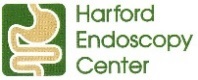 2214 Old Emmorton Rd, Suite 100Bel Air, MD 21015 Ph.: (410) 838-6345 Fax: 410-838-1595О Abnormal Liver TestsО Barrett’s EsophagusО CirrhosisО Colon PolypsО DiverticulosisО GallstonesО GI BleedingО Hepatitis BО Liver DiseaseО Ulcer DiseaseО AnemiaО Celiac SprueО Colon CancerО Crohn’s DiseaseО GI CancerО Acid RefluxО HemorrhoidsО Hepatitis CО PancreatitisО Ulcerative ColitisО Other________________О Coronary artery diseaseО History of Heart AttackО Heart Surgery                   О Heart StentsО Heart Valve ReplacementО Aortic StenosisО History of Bacterial EndocarditisО Congestive Heart FailureО Atrial FibrillationО Other Heart problems: _____________________ When: ______When: ______When: ______When: ______When: ______When: ______When: ______When: ______When: ______When: ______When: ______When: ______ О  Asthma    О  COPD   О   Other Lung problems:                          О EmphysemaО Sleep Apnea(list)__________________О   On oral medicationО   On insulinО   Diet ControlledО   ArthritisО   HypertensionО   High CholesterolО   Thyroid DisorderО   GlaucomaО   SeizuresО  Kidney ProblemsО  EndometriosisО   Lung CancerО   Prostate CancerО   Breast CancerО   Gynecological    CancerО  Blood Clots (DVT)О  History of Blood      TransfusionsО  Other____________________________О    Gallbladder SurgeryО    Hemorrhoid SurgeryО   Prostate SurgeryО   Colon ResectionО   Hernia RepairО   Joint Replacement          О  Gastric By-PassО  C-SectionО    Other Major Surgeries (list)__________________О  Appendix SurgeryО  Hysterectomy__________________________________________I use tobacco:   О  Yes  О  No(circle) Cigarettes Pipe Cigars ChewPacks Per Day___ No. Years__I quit smoking____years/ months agoI drink alcohol: О Yes  О No ____per day____per weekCaffeine:(coffee, tea, cola): ___Cups per dayRecreational or street drugs in the past?   О Yes   О No Recreational or street drugs now?           О Yes   О NoHistory of IV (intravenous) drug use?    О Yes   О No      ENMTО  GlaucomaО  Difficulty swallowingО  HoarsenessО  Mouth soresО  Sore throatALLERGIC/IMMUNOLOGICО  HIV ExposureО  Food AllergyCARDIOVASCULARО  MurmurО  Chest painО  Swelling of legsО  Irregular heartО  High blood pressureCONSTITUTIONALО FatigueО Loss of appetiteО Weight gainО Weight lossО FeverENDOCRINEО DiabetesО Hyper/hypothyroidismGASTROINTESTINALО  IndigestionО  Peptic ulcer diseaseО  HepatitisО  Gall bladder diseaseО  PancreatitisО  DiarrheaО  ConstipationО Rectal bleedingО  NauseaО  VomitingО  Food intoleranceО  Swallowing painО  Abdominal painО  Abdominal swellingО  Change in bowel habitsО  Gas О  HeartburnО  Jaundice(yellowing of skin)GENITOURINARYО Kidney StonesО Dark UrineО HematuriaHEMATOLOGIC/LYMPHATICО AnemiaО Bleeding disorderО Blood TransfusionО Clots О AneurysmINTEGUMENTARYО  HivesО  RashesО  ItchingО  JaundiceMUSCULOSKELETALО  ArthritisО  GoutNEUROLOGICALО  SeizuresО  StrokeО  Mini-StrokeО  Frequent HeadachesО  MigrainePYSCHIATRICО  AnxietyО  DepressionО  Hallucinations/ParanoiaО  Suicidal thoughtsО  Panic AttacksRESPIRATORYО  PneumoniaО  AsthmaО  Chronic coughО  Coughing up bloodО  Positive TB skin test or TB exposureО  Shortness of breathPatient/Parent/Guardian/ SignatureDate